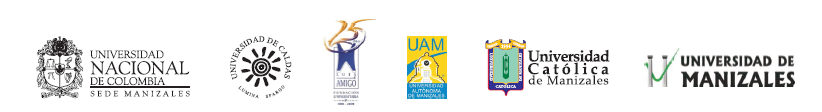                                             ASIGNATURAS SUMA OFERTADAS PARA EL PERIODO _______________                  CONTROL DE CAMBIOSPrograma AsignaturaCódigo de la asignaturaSemestreContenidos  programáticosGrupoNúmero de créditosCupos a ofertarHorarioElaboróRevisóAprobóFecha de vigenciaUnidad de Admisiones y Registro AcadémicoVicerrectoría AcadémicaDecanosDirectores de programas académicos presenciales y a distanciaDirectores de unidades académicasDirección de Aseguramiento de CalidadDirección de PlaneaciónRectoríaNoviembre de 2015ITEMMODIFICACIÓN